Территориальная избирательная комиссияКурганинскаяЛенина ул., д. . Курганинск, Краснодарский край, 352430Тел./факс (86147)2-13-74, 2-16-03РЕШЕНИЕ 22 сентября 2023 года                                                                              № 69/1001О схеме избирательных округовпо выборам депутатов Совета Михайловского сельского поселения Курганинского районаВ    соответствии    со   статьей  18 Федерального закона от 12 июня 2002 г. № 67-ФЗ «Об основных гарантиях избирательных прав и права на участие в референдуме граждан Российской Федерации», статьей 14  Закона   Краснодарского   края   от 26 декабря 2005 года № 966-КЗ «О муниципальных выборах в Краснодарском крае», территориальная избирательная комиссия Курганинская РЕШИЛА:1.Определить новую схему избирательных округов по выборам депутатов Совета Михайловского сельского поселения Курганинского района (далее – Схема) и графическое изображение этой схемы (прилагаются).2. Направить настоящее решение в Совет Михайловского сельского поселения Курганинского района.3. Разместить настоящее решение на странице территориальной избирательной комиссии Курганинская сайта администрации муниципального образования Курганинский район в сети Интернет.4. Контроль  за выполнением пунктов 2 и 3 данного решения возложить на секретаря   территориальной   избирательной  комиссии Курганинская Медведскую О.С.             Председательтерриториальной избирательной      комиссии Курганинская                                                                 Д.В. Шунин              Секретарь территориальной избирательнойПРИЛОЖЕНИЕ № 1                                                                              УТВЕРЖДЕНО                                                                              решением ТИК Курганинская                                                                           от 22.09.2023 г. № 69/1001ОПИСАНИЕ ГРАНИЦ избирательных округов по выборам депутатов Совета Михайловского сельского поселения Курганинского района Численность избирателей зарегистрированных на территории Михайловского сельского  поселения   6459 человека.	Количество  депутатских мандатов	                                       23			Количество избирательных округов		                    5	в том числе:          четырехмандатных                                                                    2	пятимандатных								3Михайловский четырехмандатный избирательный округ № 1В границах: хутор Южный полностью; поселок Лучезарный полностью; поселок Веселый полностью; хутор Сеятель полностью, хутор Красное Знамя полностью; хутор Красный полностью.В территорию избирательного округа входят избирательные участки:№ 27-22   –  здание   клуба   х. Красный,   ул. Синюхинская,  10,   телефон 6-13- 01, численность избирателей - 93 человек;№ 27-23 -  здание клуба, х. Красное Знамя, ул. Коммунаров 17, телефон 6-11-85, численность избирателей - 121 человек.№ 27-24 -  здание клуба  п.Лучезарный,  ул.Лучезарная 4, телефон 7-18-27, численность избирателей - 156 человека.№ 27-25 – здание сельского Дома культуры, х.Южный, ул.Пролетарская, 38,  телефон 7-81-39, численность избирателей – 778 человек. Центр: сельский Дом культуры, х. Южный.Численность избирателей зарегистрированных в округе  -   1148 человек.       Михайловский четырехмандатный избирательный округ № 2В границах: часть станицы Михайловской от ул. Красноармейской по северной окраине станицы до начала ул.Лавровского, от начала ул.Лавровского по западной окраине станицы до ул.Зорько, по ул.Зорько (нечетная сторона) до ул.Комсомольской, по ул.Комсомольской (четная сторона) до ул.Острецова, по ул.Острецова (от ул.Свободы) до ул.Красноармейской, по ул.Красноармейской (четная сторона) до северной окраины станицы. В территорию избирательного округа входят избирательные участки: №27-21- административное здание ООО «Мир Агро» ст.Михайловская, ул. Революционная 52, телефон 6-17-89, численность избирателей – 1146 человек;Центр: -  административное здание ООО «Мир Агро»Численность избирателей зарегистрированных в округе  - 1146 человек.Михайловский  пятимандатный  избирательный округ № 3В границах: часть станицы Михайловской от ул.Энгельса по реке Чамлык до Западной окраины станицы, по западной окраине станицы до ул.Зорько, по ул.Зорько (четная сторона) до ул.Комсомольская, по ул.Комсомольская (нечетная сторона) до ул.Острецова, по ул.Острецова до ул.Свободы, по ул.Зорько  от ул.Красноармейской до ул.Новая, по ул.Новая (четная сторона) до ул.Ленина, по ул.Ленина (четная сторона) до ул.Энгельса, по ул.Энгельса (четная сторона) до реки Чамлык по юго-западной окраине станицы.Территория избирательного округа совпадает с территорией избирательного участка № 27-20.№ 27-20 - административное здание МАОУ СОШ № 12, вестибюль, ст.Михайловская, ул.Октябрьская 79, телефон   6-13-72. Центр – административное здание МАОУ СОШ №12Численность избирателей зарегистрированных в округе  - 1401 человек.Михайловский  пятимандатный  избирательный округ № 4В границах: часть станицы Михайловской от реки Чамлык по ул.Энгельса (нечетная сторона) до ул. Ленина, по ул. Ленина (нечетная сторона) до ул. Новая, по   ул. Новая  (нечетная сторона) до ул. Зорько, по ул. Зорько (четная сторона) до ул.Энгельса, по ул. Энгельса (нечетная сторона) до ул.Острецова, по ул.Острецова (четная сторона) до ул.Красноармейской, по ул.Красноармейской до ул. Зорько, по ул.Зорько (четная сторона) до ул.Ткаченко, по ул. Ткаченко (четная сторона) до ул. Ленина, по ул. Ленина (четная сторона) до ул. Семашко, по ул. Семашко (четная сторона) до моста на реке Чамлык, по  правому берегу реки Чамлык против течения до юго-восточной окраины станицы, по юго-восточной окраине станицы до ул.Степной,  по ул. Степной (нечетная сторона) до южной окраины станицы, по южной окраине станицы до пересечения  реки Чамлык  на  ул.Садовая, по правому берегу реки Чамлык против течения. Территория избирательного округа совпадает с территорией избирательного участка № 27-19.№ 27-19 – здание сельского Дома культуры, ст. Михайловская, ул.Ленина, 148,  телефон 6- 14 -85.        Центр - сельский Дом культуры станицы Михайловской, фойе.Численность избирателей зарегистрированных в округе  - 1376 человека.Михайловский  пятимандатный  избирательный округ № 5В границах: от моста через реку Синюха на ул. Острецова по восточной окраине станицы до реки Чамлык, по  правому  берегу по течению реки Чамлык до ул. Семашко, по ул. Семашко (нечетная сторона) до ул. Ленина, по ул.Ленина (нечетная сторона) до ул. Ткаченко, по ул. Ткаченко (нечетная сторона) до ул. Зорько, по ул. Зорько (нечетная сторона) до ул.Красноармейской, по ул. Красноармейской (нечетная сторона) до северной окраины станицы, по северной окраине станицы до моста на реке Синюха на ул. Острецова.Территория избирательного округа совпадает с территорией избирательного участка № 27-18.УИК 27-18 расположена по адресу: 352401,  станица Михайловская, ул.Зорько, 115, телефон 6 12 72. Центр – избирательный участок № 27-18 - здание филиала муниципального бюджетного учреждения культуры    «Михайловской культурно-досуговый центр».Численность избирателей зарегистрированных в округе  - 1388 человек.Председатель территориальнойизбирательной  комиссии  Курганинская                                               Д.В. Шунин ПРИЛОЖЕНИЕ № 2                                                                              УТВЕРЖДЕНО                                                                              решением ТИК Курганинская                                                                           от 22.09.2023 г. № 69/1001СХЕМАизбирательных округов по проведению выборов депутатов СоветаМихайловского сельского поселения Курганинского районЧетырехмандатный избирательный округ - №1Четырехмандатный избирательный округ - №2Пятимандатный избирательный округ - №3Пятимандатный избирательный округ - №4Пятимандатный избирательный округ - №5      комиссии Курганинская                                                           О.С. Медведская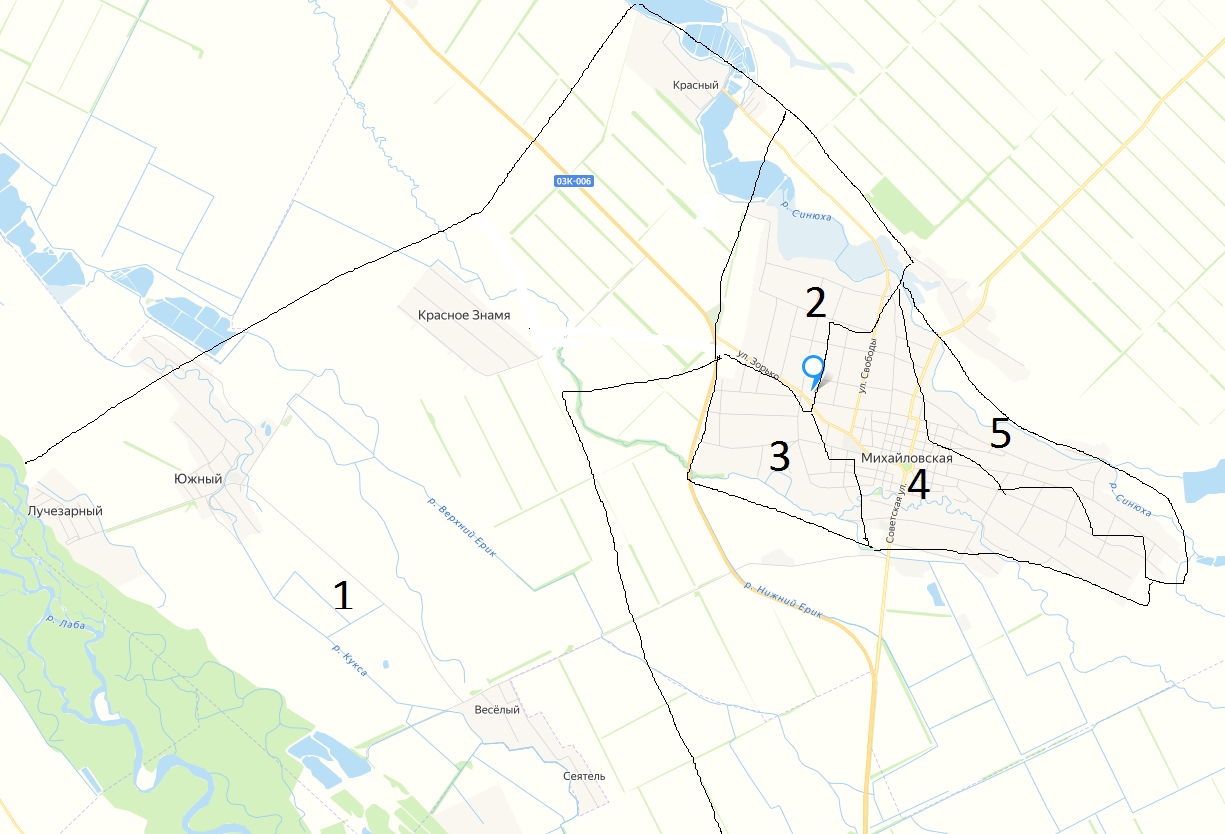 